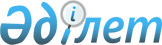 О внесении изменения в Решение Коллегии Евразийской экономической комиссии от 24 января 2017 г. № 11Решение Коллегии Евразийской экономической комиссии от 18 января 2022 года № 14.
      В соответствии с пунктом 8 Положения о рабочей группе по координации работ, связанных с созданием и ведением справочников и классификаторов, входящих в состав ресурсов единой системы нормативно-справочной информации Евразийского экономического союза, утвержденного Решением Коллегии Евразийской экономической комиссии от 24 января 2017 г. № 11, Коллегия Евразийской экономической комиссии решила:
      1. Абзац первый пункта 3 Решения Коллегии Евразийской экономической комиссии от 24 января 2017 г. № 11 "О рабочей группе по координации работ, связанных с созданием и ведением справочников и классификаторов, входящих в состав ресурсов единой системы нормативно-справочной информации Евразийского экономического союза" изложить в следующей редакции:
      "3. Назначить руководителем рабочей группы члена Коллегии (Министра) по внутренним рынкам, информатизации, информационно-коммуникационным технологиям.".
      2. Настоящее Решение вступает в силу по истечении 30 календарных дней с даты его официального опубликования. 
					© 2012. РГП на ПХВ «Институт законодательства и правовой информации Республики Казахстан» Министерства юстиции Республики Казахстан
				
      Председатель Коллегии

      Евразийской экономической комиссии

М. Мясникович
